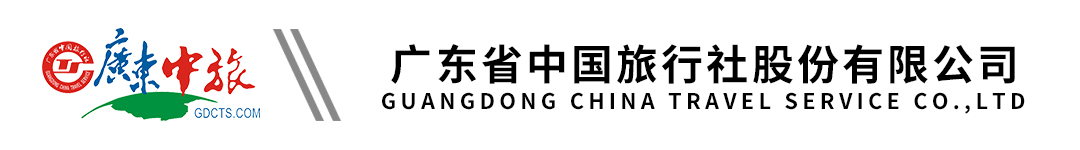 【澳洲皇牌玩家】澳大利亚大洋路8天名城之旅| 布里斯本 | 黄金海岸 | 维省首府 | 悉尼 (南航 广州出发)行程单行程安排费用说明其他说明产品编号OCCZ8MELNS#2413-出发地全国联运目的地澳大利亚行程天数8去程交通飞机返程交通飞机参考航班广州-/-布里斯本          参考航班：CZ381/21:20-08:30+1广州-/-布里斯本          参考航班：CZ381/21:20-08:30+1广州-/-布里斯本          参考航班：CZ381/21:20-08:30+1广州-/-布里斯本          参考航班：CZ381/21:20-08:30+1广州-/-布里斯本          参考航班：CZ381/21:20-08:30+1产品亮点美食升级美食升级美食升级美食升级美食升级天数行程详情用餐住宿D1广州 -/- 布里斯本早餐：X     午餐：X     晚餐：X   无D2布里斯本 – 黄金海岸（约1.5小时）早餐：航机上     午餐：√     晚餐：龙虾袋鼠肉风味餐   黄金海岸：Mercure Gold Coast Resort或同级豪华酒店D3黄金海岸 – 黄金海岸//布里斯本 -/-维省首府早餐：酒店内     午餐：√     晚餐：√   维省首府：Element Melbourne Richmond或同级豪华酒店D4维省首府 – 大洋路 – 维省首府（去程沿海线，回程内陆线）早餐：酒店内     午餐：√     晚餐：√   维省首府：Element Melbourne Richmond或同级豪华酒店D5维省首府经典一日游-/-悉尼早餐：酒店内     午餐：√     晚餐：X   悉尼：Holiday Inn Express Sydney Macquarie Park或同级豪华酒店D6悉尼-蓝山国家公园-悉尼（约1.5小时）早餐：酒店内     午餐：西式牛扒餐     晚餐：√   悉尼：Holiday Inn Express Sydney Macquarie Park或同级豪华酒店D7悉尼早餐：酒店内     午餐：X     晚餐：√   悉尼：Holiday Inn Express Sydney Macquarie Park或同级豪华酒店D8悉尼 -/- 广州早餐：酒店内     午餐：航机上     晚餐：X   无费用包含1.	团队经济舱机票费用及境外机场税、航空燃油税1.	团队经济舱机票费用及境外机场税、航空燃油税1.	团队经济舱机票费用及境外机场税、航空燃油税费用不包含1.   个人旅游意外保险费、新冠保险和航空保险费；1.   个人旅游意外保险费、新冠保险和航空保险费；1.   个人旅游意外保险费、新冠保险和航空保险费；预订须知1.根据《旅游法》规定，旅行者不得脱团，如走行程中擅自脱团、离团、滞留等，旅行社将向公安机关、旅游主   管部门、我国驻外机构报告，由此产生的一切法律后果由旅游者承担。温馨提示澳洲新西兰旅游温馨小提示退改规则出票风险、特殊扣费及其他签证信息澳洲新西兰签证报名材料特别约定（澳新通用版）保险信息1.新冠防疫防控须知：响应“每个人都是自己健康第一责任人”的理念，请贵宾们出行前做好自我监测，确认自身健康状况，行程中注意自身安全和防护，出现发热、咳嗽等疑似新冠病毒感染的症状，及时就医检查并告知旅行社。如确诊为新冠病毒感染，请贵宾们配合澳洲的地疫情防控要求处理，感染期间所产生的所有费用由出游本人自理承担。建议出行前购买新冠保险、人身意外险及境外医疗等相关保险。